Постановление Администрации муниципального образования "Город Майкоп" Республики Адыгея от 23 апреля 2020 г. N 424
"Об утверждении схемы размещения нестационарных торговых объектов на территории муниципального образования "Город Майкоп" на земельных участках, в зданиях, строениях, сооружениях, находящихся в государственной собственности или муниципальной собственности"В целях упорядочения размещения нестационарных объектов торгового назначения на территории муниципального образования "Город Майкоп" в соответствии со статьей 16 Федерального закона от 06.10.2003 N 131-ФЗ "Об общих принципах организации местного самоуправления в Российской Федерации", со статьей 10 Федерального Закона от 28.12.2009 N 381-ФЗ "Об основах государственного регулирования торговой деятельности в Российской Федерации",с приказом Министерства экономического развития и торговли Республики Адыгея от 21.12.2010 N 397-п "О порядке разработки и утверждения органами местного самоуправления схемы размещения нестационарных торговых объектов на земельных участках, в зданиях, строениях, сооружениях, находящихся в государственной собственности или муниципальной собственности", Уставом муниципального образования "Город Майкоп" и Протоколом N 32 от 16.01.2020 Комиссии по разработке схемы размещения нестационарных торговых объектов на территории муниципального образования "Город Майкоп" и внесению в нее изменений, постановляю:1. Утвердить схему размещения нестационарных торговых объектов на территории муниципального образования "Город Майкоп" на земельных участках, в зданиях, строениях, сооружениях, находящихся в государственной собственности или муниципальной собственности (прилагается).2. Утвердить технические характеристики нестационарных торговых объектов (прилагаются).3. Управлению архитектуры и градостроительства муниципального образования "Город Майкоп" внести соответствующее изменение в информационную систему обеспечения градостроительной деятельности муниципального образования "Город Майкоп".4. Признать утратившим силу постановление Администрации муниципального образования "Город Майкоп" от 21.11.2019 N 1436 "Об утверждении схемы размещения нестационарных торговых объектов на земельных участках, в зданиях, строениях, сооружениях, находящихся в государственной собственности или муниципальной собственности на территории муниципального образования "Город Майкоп".5. Опубликовать настоящее постановление в газете "Майкопские новости" и разместить на официальном сайте Администрации муниципального образования "Город Майкоп".6. Постановление "Об утверждении схемы размещения нестационарных торговых объектов на территории муниципального образования "Город Майкоп" на земельных участках, в зданиях, строениях, сооружениях, находящихся в государственной собственности или муниципальной собственности" вступает в силу со дня его официального опубликования.Утверждена
постановлением Администрации
муниципального образования
"Город Майкоп"
от 23 апреля 2020 г. N 424Схема
размещения нестационарных торговых объектов на территории муниципального образования "Город Майкоп" на земельных участках, в зданиях, строениях, сооружениях, находящихся в государственной собственности или муниципальной собственностиПриложение N 19
к Схеме размещения нестационарных
торговых объектов на территории
муниципального образования
"Город Майкоп" на земельных участках,
в зданиях, строениях, сооружениях,
находящихся в государственной собственности
или муниципальной собственностиул. Депутатская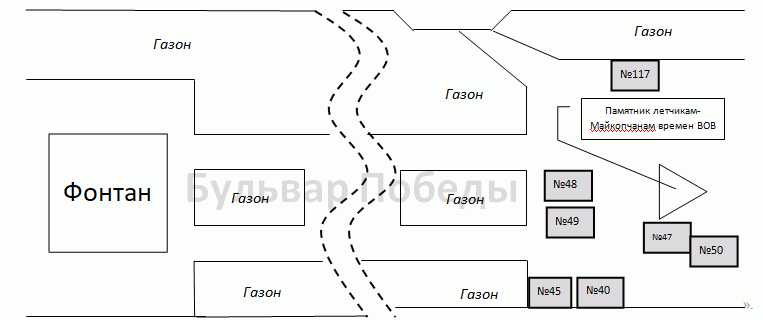 Приложение N 32
к Схеме размещения нестационарных
торговых объектов на территории
муниципального образования
"Город Майкоп" на земельных участках,
в зданиях, строениях, сооружениях,
находящихся в государственной собственности
или муниципальной собственности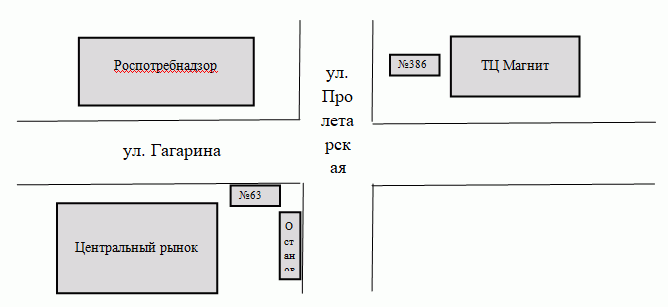 Приложение N 45
к Схеме размещения нестационарных
торговых объектов на территории
муниципального образования
"Город Майкоп" на земельных участках,
в зданиях, строениях, сооружениях,
находящихся в государственной собственности
или муниципальной собственности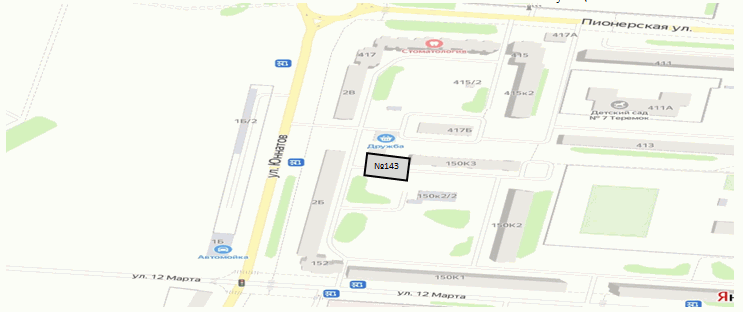 Приложение N 54
к Схеме размещения нестационарных
торговых объектов на территории
муниципального образования
"Город Майкоп" на земельных участках,
в зданиях, строениях, сооружениях,
находящихся в государственной собственности
или муниципальной собственности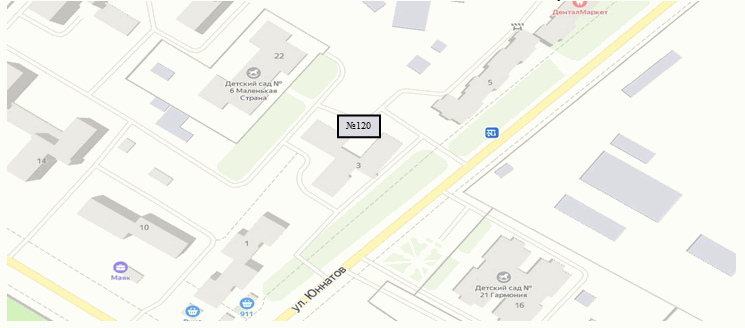 Приложение N 68
к Схеме размещения нестационарных
торговых объектов на территории
муниципального образования
"Город Майкоп" на земельных участках,
в зданиях, строениях, сооружениях,
находящихся в государственной собственности
или муниципальной собственности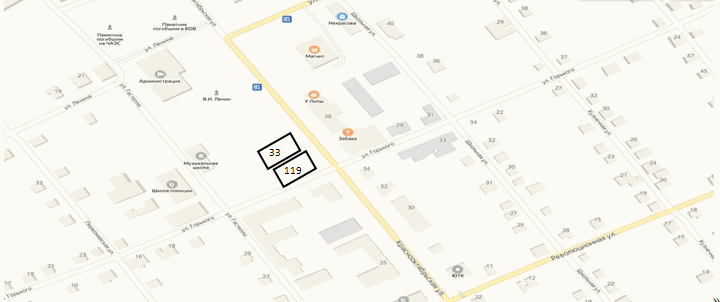 Приложение N 71
к Схеме размещения нестационарных
торговых объектов на территории
муниципального образования
"Город Майкоп" на земельных участках,
в зданиях, строениях, сооружениях,
находящихся в государственной собственности
или муниципальной собственности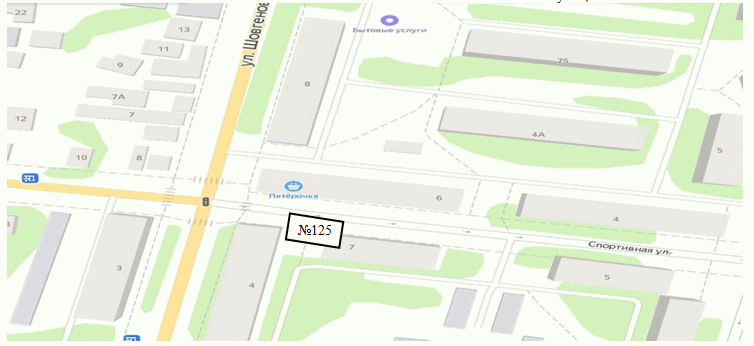 Приложение N 73
к Схеме размещения нестационарных
торговых объектов на территории
муниципального образования
"Город Майкоп" на земельных участках,
в зданиях, строениях, сооружениях,
находящихся в государственной собственности
или муниципальной собственности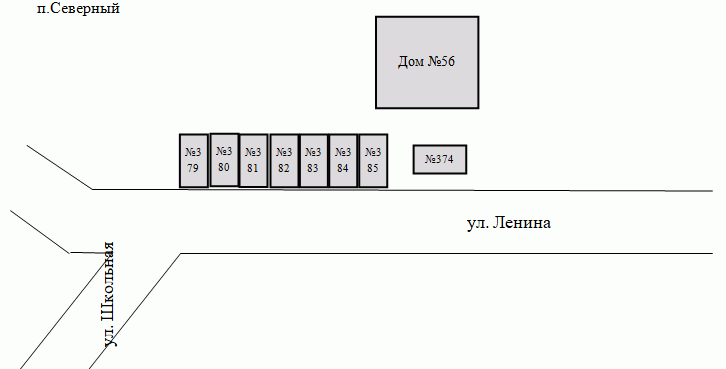 Приложение N 74
к Схеме размещения нестационарных
торговых объектов на территории
муниципального образования
"Город Майкоп" на земельных участках,
в зданиях, строениях, сооружениях,
находящихся в государственной собственности
или муниципальной собственности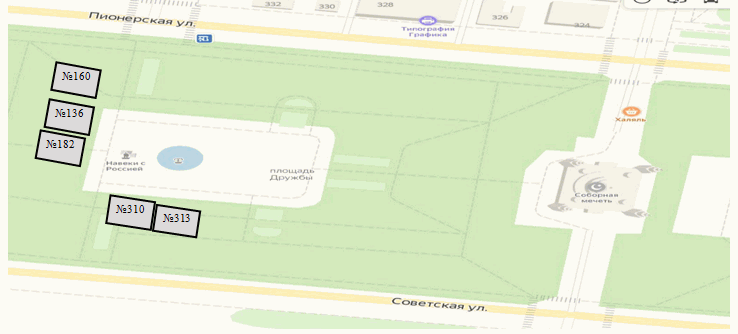 Приложение N 78
к Схеме размещения нестационарных
торговых объектов на территории
муниципального образования
"Город Майкоп" на земельных участках,
в зданиях, строениях, сооружениях,
находящихся в государственной собственности
или муниципальной собственности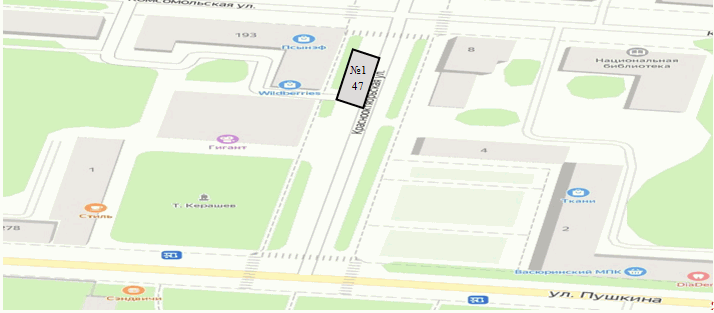 Приложение N 88
к Схеме размещения нестационарных
торговых объектов на территории
муниципального образования
"Город Майкоп" на земельных участках,
в зданиях, строениях, сооружениях,
находящихся в государственной собственности
или муниципальной собственности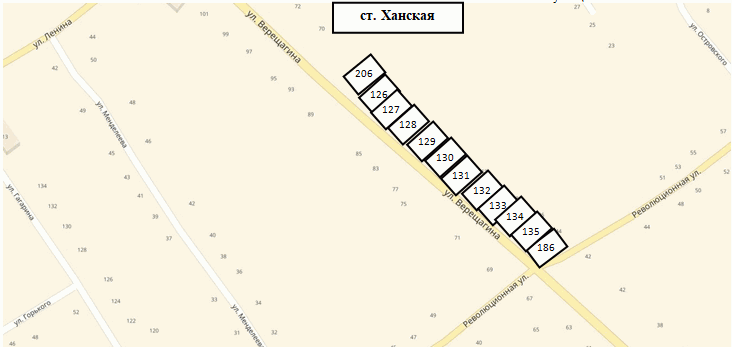 Приложение N 93
к Схеме размещения нестационарных
торговых объектов на территории
муниципального образования
"Город Майкоп" на земельных участках,
в зданиях, строениях, сооружениях,
находящихся в государственной собственности
или муниципальной собственности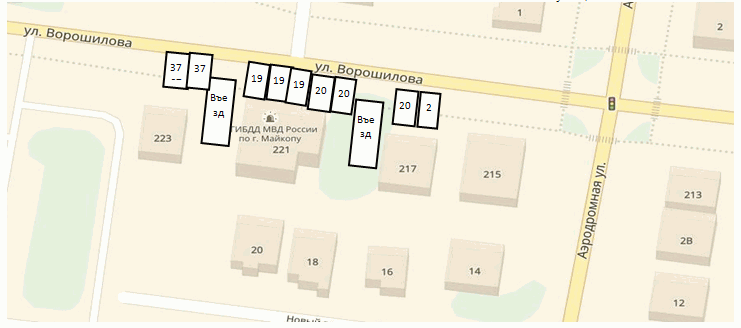 Приложение N 95
к Схеме размещения нестационарных
торговых объектов на территории
муниципального образования
"Город Майкоп" на земельных участках,
в зданиях, строениях, сооружениях,
находящихся в государственной собственности
или муниципальной собственности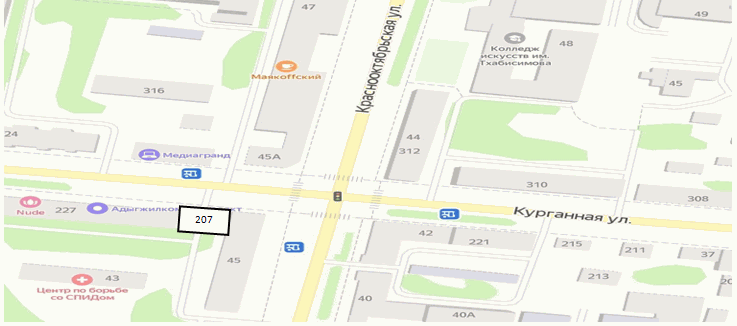 Приложение N 99
к Схеме размещения нестационарных
торговых объектов на территории
муниципального образования
"Город Майкоп" на земельных участках,
в зданиях, строениях, сооружениях,
находящихся в государственной собственности
или муниципальной собственности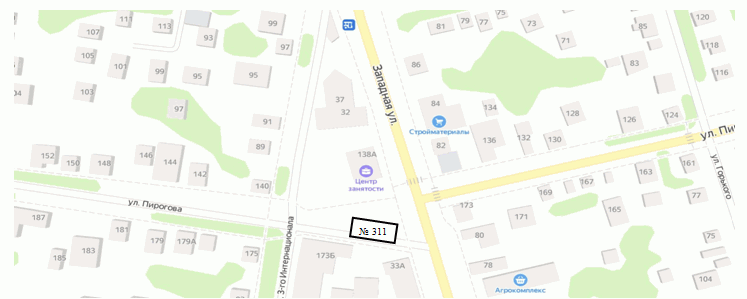 Приложение N 104
к Схеме размещения нестационарных
торговых объектов на территории
муниципального образования
"Город Майкоп" на земельных участках,
в зданиях, строениях, сооружениях,
находящихся в государственной собственности
или муниципальной собственности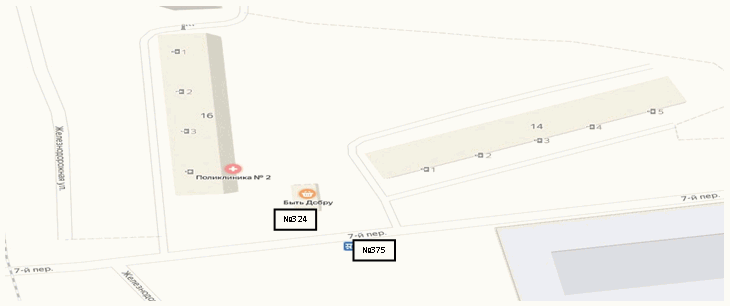 Приложение N 108
к Схеме размещения нестационарных
торговых объектов на территории
муниципального образования
"Город Майкоп" на земельных участках,
в зданиях, строениях, сооружениях,
находящихся в государственной собственности
или муниципальной собственности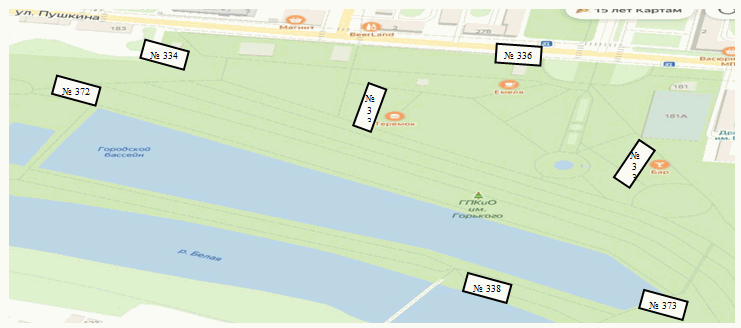 Приложение N 109
к Схеме размещения нестационарных
торговых объектов на территории
муниципального образования
"Город Майкоп" на земельных участках,
в зданиях, строениях, сооружениях,
находящихся в государственной собственности
или муниципальной собственности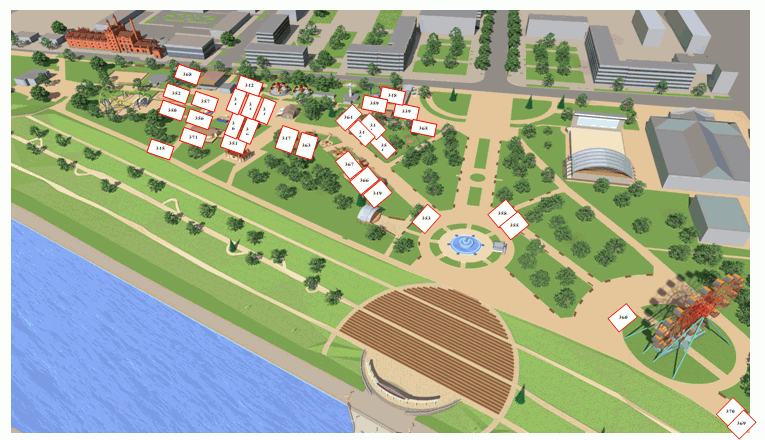 Утверждена
постановлением Администрации
муниципального образования
"Город Майкоп"
от 23 апреля 2020 г. N 424Технические характеристики нестационарных торговых объектовВид объекта: палатка - нестационарный торговый объект, изготовленный из легких сборно-разборных конструкций, имеющий современный дизайн и торговое оборудование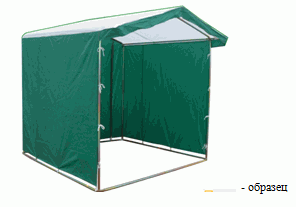 Описание:1. На объекте должна быть вывеска с фирменным наименованием (наименованием) юридического лица (индивидуального предпринимателя), местом их нахождения (юридическим адресом), режимом работы (в соответствии с Правилами благоустройства территории муниципального образования "Город Майкоп").2. На каждом объекте должен быть соответствующий инвентарь и технологическое оборудование, средства охлаждения (при необходимости).Вид объекта: бахчевой развал - специально оборудованная временная конструкция, представляющая собой обособленную площадку для продажи сезонной бахчевой продукции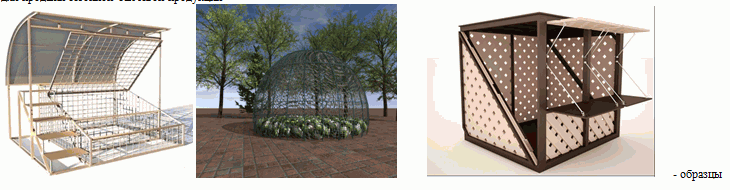 Описание:1. Внутри площадки для складирования бахчевых культур должны устанавливаться подтоварники или расстилаться брезент.2. Торговый объект должен быть защищен от прямых солнечных лучей тентом (навесом).3. На объекте должна быть вывеска с фирменным наименованием (наименованием) юридического лица (индивидуального предпринимателя), местом их нахождения (юридическим адресом), режимом работы (в соответствии с Правилами благоустройства территории муниципального образования "Город Майкоп").4. На каждом объекте должен быть соответствующий инвентарь и технологическое оборудование, средства охлаждения (при необходимости).Вид объекта: киоск ("стакан") - нестационарный торговый объект, изготовленный из композиционных элементов, имеющий дизайн в форме "стакана" и торговое оборудование.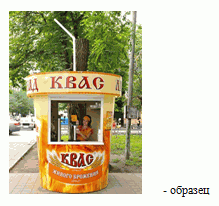 Описание:1. Киоск состоящий из: корпуса, крыши с трубочкой, окна с закрывающими рольставнями, дверью в который устанавливается специальное оборудование для розлива кваса, прохладительных напитков.2. На объекте должна быть вывеска с фирменным наименованием (наименованием) юридического лица (индивидуального предпринимателя), местом их нахождения (юридическим адресом), режимом работы, логотип производителя кваса (в соответствии с Правилами благоустройства территории муниципального образования "Город Майкоп").3. На каждом объекте должен быть соответствующий инвентарь и технологическое оборудование, средства охлаждения (при необходимости).Вид объекта: автоцистерна - нестационарный передвижной торговый объект, представляющую собой изотермическую емкость, установленного на базе автотранспортного средства или прицепа (полуприцепа), предназначенную для осуществления торговли живой рыбой.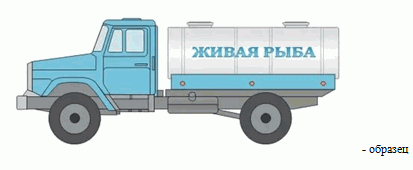 Описание:1. На объекте должна быть вывеска с фирменным наименованием (наименованием) юридического лица (индивидуального предпринимателя), местом их нахождения (юридическим адресом), режимом работы (в соответствии с Правилами благоустройства территории муниципального образования "Город Майкоп").2. На каждом объекте должен быть соответствующий инвентарь и технологическое оборудование, средства охлаждения (при необходимости).Вид объекта: киоск - нестационарный, легко демонтирующийся торговый объект, имеющий современные дизайн и торговое оборудование, имеющий закрытые зоны для личных вещей продавца, укомплектованный пластиковым сидением для продавца, пластиковым мусорным контейнером с крышкой и одноразовыми пакетами.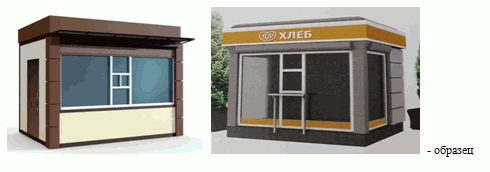 Описание:1. На объекте должна быть вывеска с фирменным наименованием (наименованием) юридического лица (индивидуального предпринимателя), местом их нахождения (юридическим адресом), режимом работы (в соответствии с Правилами благоустройства территории муниципального образования "Город Майкоп").2. На каждом объекте должен быть соответствующий инвентарь и технологическое оборудование, средства охлаждения (при необходимости).Вид объекта: тонар, кофемобиль, фуд-трак - передвижное автотранспортное средство, оснащенное необходимым торговым оборудованием с ежедневным прибытием на торговое место в соответствии с режимом работы.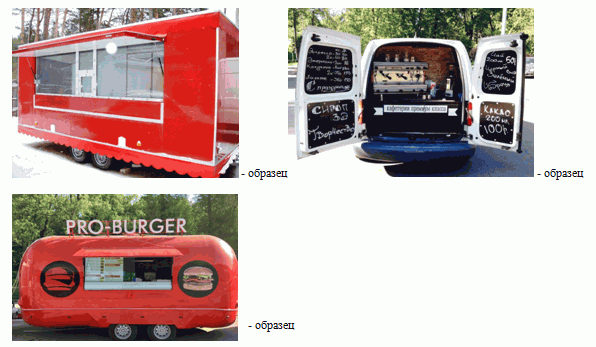 Описание:1. На объекте должна быть вывеска с фирменным наименованием (наименованием) юридического лица (индивидуального предпринимателя), местом их нахождения (юридическим адресом), режимом работы (в соответствии с Правилами благоустройства территории муниципального образования "Город Майкоп").2. На каждом объекте должен быть соответствующий инвентарь и технологическое оборудование, средства охлаждения (при необходимости).Вид объекта: Лоток, холодильная камера, лоток для реализации непродовольственных товаров - мобильная тележка для морозильной витрины с металлической тумбой; нестационарный торговый объект, изготовленный из легких сборно-разборных конструкций, имеющий современный дизайн и торговое оборудование.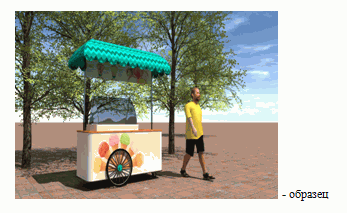 Описание:1. На объекте должна быть вывеска с фирменным наименованием (наименованием) юридического лица (индивидуального предпринимателя), местом их нахождения (юридическим адресом), режимом работы (в соответствии с Правилами благоустройства территории муниципального образования "Город Майкоп").2. На каждом объекте должен быть соответствующий инвентарь и технологическое оборудование, средства охлаждения (при необходимости).Вид объекта: павильон - временное оснащенное торговым оборудованием сооружение, не имеющее торгового зала и помещений для хранения товаров, рассчитанное на одно рабочее место продавца.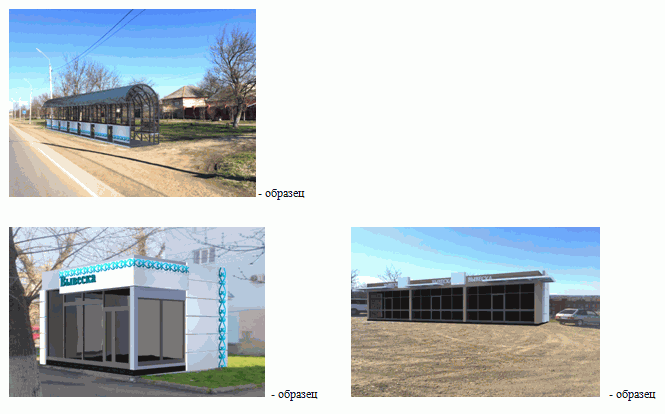 Описание:1. На объекте должна быть вывеска с фирменным наименованием (наименованием) юридического лица (индивидуального предпринимателя), местом их нахождения (юридическим адресом), режимом работы (в соответствии с Правилами благоустройства территории муниципального образования "Город Майкоп").2. На каждом объекте должен быть соответствующий инвентарь и технологическое оборудование, средства охлаждения (при необходимости).3. Торговые павильоны и торговые ряды необходимо выполнить с облицовкой алюминиевыми композитными панелями, желательно применять сплошное остекление.Вид объекта: аттракцион - устройство для развлечений в общественных местах, создающее для посетителей развлекательный эффект за счет психоэмоциональных или биомеханических воздействий, в том числе:- аттракцион для детей - аттракцион, на котором дети могут играть и развлекаться, независимо от места установки (качели, качалки, карусели, горки, детские игровые комплексы различного типа);- батут - аттракцион надувной, в котором используются пневматические устройства для обеспечения соответствующей функции, в том числе батуты надувные, горки, лабиринты, пневматические фигуры;- пункт проката детских автомобилей, велосипедов, самокатов, пони - площадка, на которой размещен пункт проката автомобилей, велосипедов, самокатов, пони.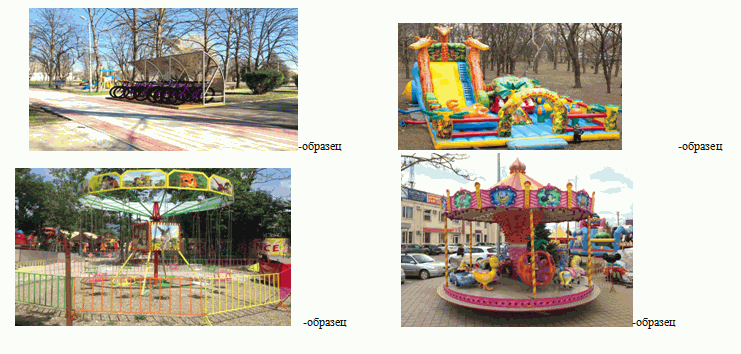 Описание:1. На объекте должна быть вывеска с фирменным наименованием (наименованием) юридического лица (индивидуального предпринимателя), местом их нахождения (юридическим адресом), режимом работы (в соответствии с Правилами благоустройства территории муниципального образования "Город Майкоп").2. На каждом объекте должен быть соответствующий инвентарь и технологическое оборудование, средства охлаждения (при необходимости).Вид объекта: елочный базар, новогодний базар - специально оборудованная временная конструкция, представляющая собой обособленную площадку для новогодней розничной продажи натуральных деревьев и веток деревьев хвойных пород (ель, сосна и пр.)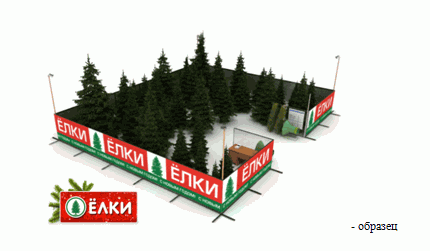 Описание:1. На объекте должна быть вывеска с фирменным наименованием (наименованием) юридического лица (индивидуального предпринимателя), местом их нахождения (юридическим адресом), режимом работы (в соответствии с Правилами благоустройства территории муниципального образования "Город Майкоп").2. На каждом объекте должен быть соответствующий инвентарь и технологическое оборудование, средства охлаждения (при необходимости).Глава
муниципального образования
"Город Майкоп"А.Л. ГетмановN п/пАдрес места нахождения нестационарного торгового объектаНаименование и тип торгового объектаСпециализация торгового объекта (ассортимент реализуемых товаров)Площадь нестационарного торгового объекта (кв. м.)Площадь нестационарного торгового объекта (кв. м.)Количество торговых местКоличество торговых местN лотовN лотовПериод функционирования нестационарного торгового объектаПериод функционирования нестационарного торгового объекта1г. Майкоп, ул. Гончарова, 101 (приложение N 1) (не приводится)киоскплодоовощная продукция5,05,01111До 1 годаДо 1 года2г. Майкоп, ул. Депутатская, 8 (приложение N 2) (не приводится)павильонплодоовощная продукция6,06,011112 - 122 - 12До 5 летДо 5 лет3г. Майкоп, ул. Крестьянская (нечетная сторона) - ул. Гоголя (приложение N 3) (не приводится)киоск ("стакан")квас, прохладительные напитки на розлив3,03,0111313До 3 летДо 3 лет4г. Майкоп, ул. Спортивная, 6 (приложение N 4) (не приводится)киоскплодоовощная продукция6,06,04414 - 1714 - 17До 1 годаДо 1 года5г. Майкоп, ул. Гагарина - ул. Спортивная (приложение N 5) (не приводится)киоскплодоовощная продукция3,03,0111818До 1 годаДо 1 года6г. Майкоп, ул. МОПРа - ул. Свободы (приложение N 6) (не приводится)киоскплодоовощная продукция6,06,0111919До 1 годаДо 1 года7ст. Ханская, ул. Верещагина (район участковой больницы) (приложение N 7) (не приводится)киоскхлебобулочные изделия6,06,0112020До 1 годаДо 1 года8п. Северный, ул. Ленина, 22 (приложение N 8) (не приводится)киоскплодоовощная продукция5,05,0112121До 1 годаДо 1 года9ст. Ханская, ул. Верещагина - ул. Ленина (приложение N 9) (не приводится)павильонпродовольственные товары15,015,02222, 2322, 23До 3 летДо 3 лет10х. Гавердовский, ул. Садовая и пер. Клубный (приложение N 10) (не приводится)киоскплодоовощная продукция5,05,0112424До 1 годаДо 1 года11г. Майкоп, ул. Шоссейная и 3-го Переулка (приложение N 11)бахчевой развалбахчевые6,06,03325 - 2725 - 27до 5 месяцев(июнь - октябрь)до 5 месяцев(июнь - октябрь)12г. Майкоп, ул. Промышленная и Келермесское шоссе (приложение N 12) (не приводится)бахчевой развалбахчевые6,06,0112828до 5 месяцев(июнь - октябрь)до 5 месяцев(июнь - октябрь)13х. Гавердовский, ул. Садовая и пер. Клубный (приложение N 10) (не приводится)бахчевой развалбахчевые6,06,0112929до 5 месяцев(июнь - октябрь)до 5 месяцев(июнь - октябрь)14г. Майкоп, ул. Пионерская (маг. "Валентина") (приложение N 13) (не приводится)бахчевой развалбахчевые6,06,0113030до 5 месяцев(июнь - октябрь)до 5 месяцев(июнь - октябрь)15г. Майкоп, ул. Хакурате, 636 (приложение N 14) (не приводится)бахчевой развалбахчевые6,06,0113131до 5 месяцев(июнь - октябрь)до 5 месяцев(июнь - октябрь)16г. Майкоп, ул. Курганная, 310 (приложение N 15) (не приводится)павильоннепродовольственные товары(бытовые услуги)12,012,0113232До 3 летДо 3 лет17ст. Ханская, ул. Краснооктябрьская/ул. М. Горького (приложение N 68)павильоннепродовольственные товарынепродовольственные товары21,021,0113333До 3 летДо 3 лет18г. Майкоп, ул. Чкалова (между "Гиппократом" и МКД - 16-этажный дом) (приложение N 17) (не приводится)тонаруслуги предприятий общественного питания8,08,0113434До 1 годаДо 1 года19г. Майкоп, ул. Депутатская, 8 (приложение N 2) (не приводится)тонарпродовольственные товары8,08,0113535До 1 годаДо 1 года20г. Майкоп, ул. Депутатская, 8 (приложение N 2) (не приводится)киоскпродовольственные товары4,04,0113636До 1 годаДо 1 года21г. Майкоп, ул. Депутатская, 8 (автоцистерна) (приложение N 2) (не приводится)автоцистернаживая рыба8,08,0113737До 1 годаДо 1 года22г. Майкоп, ул. Железнодорожная, 166 (приложение N 18)тонарпродовольственные товары8,08,02238, 3938, 39До 1 годаДо 1 года23г. Майкоп, ул. Пионерская - (Бульвар Победы - у самолета) (приложение N 19)лоток холодильная камерапрохладительные напитки, попкорн6,06,0114040До 1 годаДо 1 года24г. Майкоп, ул. Пролетарская - К. Маркса (приложение N 20) (не приводится)тонарпродовольственные товары5,05,0114141До 1 годаДо 1 года25г. Майкоп, ул. Спортивная, 6 (приложение N 4) (не приводится)тонарпродовольственные товары6,06,0114242До 1 годаДо 1 года26г. Майкоп, ул. Хакурате, 547 (СТО) (приложение N 21) (не приводится)тонаруслуги предприятий общественного питания8,08,0114343До 1 годаДо 1 года27г. Майкоп, ул. Краснооктябрьская - ул. Пушкина (приложение N 22) (не приводится)лотокмороженое, прохладительные напитки3,03,0114444до 6 месяцевдо 6 месяцев28г. Майкоп, ул. Пионерская - (Бульвар Победы - у самолета) (приложение N 19)лотокмороженое, прохладительные напитки3,03,0114545до 6 месяцев(май - октябрь)до 6 месяцев(май - октябрь)29г. Майкоп, ул. Депутатская, 8 (приложение N 2) (не приводится)киосккниги, печатные издания6,06,0114646До 1 годаДо 1 года30г. Майкоп, ул. Пионерская - (Бульвар Победы - у самолета) (приложение N 19)лотокдетские игрушки, шары воздушные4,04,0114747До 1 годаДо 1 года31г. Майкоп, ул. Пионерская - (Бульвар Победы - у самолета) (приложение N 19)-детские аттракционы10,010,03348 - 5048 - 50До 3 летДо 3 лет32г. Майкоп, ул. Краснооктябрьская - ул. Пушкина (приложение N 22) (не приводится)-детские аттракционы, детские игрушки10,010,0115151До 3 летДо 3 лет33г. Майкоп, ул. Пролетарская - ул. Гоголя (приложение N 23) (не приводится)лотокнепродовольственные товары(изготовление ключей)3,03,0115252До 1 годаДо 1 года34г. Майкоп, ул. Пролетарская (между ул. Гоголя и ул. Жуковского) (приложение N 24) (не приводится)лотокнепродовольственные товары(изготовление ключей)3,03,0115353До 1 годаДо 1 года35г. Майкоп,ул. Заводская, 3 (рядом с Детской поликлиникой N 2) (приложение N 25) (не приводится)киоскплодоовощная продукция5,05,0115454До 1 годаДо 1 года36г. Майкоп, ул. Димитрова (напротив Отделения Сбербанка N 8620/072) (приложение N 26) (не приводится)киоскплодоовощная продукция5,05,0115555До 1 годаДо 1 года37г. Майкоп, ул. Депутатская, 8 (приложение N 2) (не приводится)киоскхлебобулочные изделия3,03,0115656До 1 годаДо 1 года38г. Майкоп, ул. Некрасова, 509 (приложение N 27) (не приводится)павильонпродовольственные товары15,015,0115757До 5 летДо 5 лет39г. Майкоп, ул. Адыгейская, 164 (приложение N 28) (не приводится)киоскхлебобулочные изделия6,06,0115858До 1 годаДо 1 года40г. Майкоп, ул. Ворошилова - ул. Спартаковская (приложение N 29) (не приводится)павильоннепродовольственные товарынепродовольственные товары50,050,0115959До 5 летДо 5 лет41г. Майкоп, ул. Гагарина - ул. Крестьянская (приложение N 30) (не приводится)киоск ("стакан")квас, прохладительные напитки на розлив3,03,0116060До 3 летДо 3 лет42г. Майкоп, ул. Гагарина - ул. Спортивная (приложение N 5) (не приводится)киоск ("стакан")квас, прохладительные напитки на розлив3,03,0116161До 3 летДо 3 лет43г. Майкоп, ул. Гагарина - ул. Крылова (приложение N 31) (не приводится)киоск ("стакан")квас, прохладительные напитки на розлив3,03,0116262До 3 летДо 3 лет44г. Майкоп, ул. Пролетарская - ул. Гагарина (приложение N 32)киоск ("стакан")квас, прохладительные напитки на розливквас, прохладительные напитки на розлив3,03,02263,38663,386До 3 летДо 3 лет45г. Майкоп, ул. Гоголя - ул. Пионерская (Доп. офис N 8620/09 Сбербанка России) (приложение N 33) (не приводится)киоск ("стакан")квас, прохладительные напитки на розлив3,03,0116464До 3 летДо 3 лет46г. Майкоп, ул. Кирпичная - ул. Шовгенова (приложение N 34) (не приводится)киоскплодоовощная продукция6,06,0116565До 1 годаДо 1 года47г. Майкоп, ул. Крестьянская - ул. Гоголя (приложение N 3) (не приводится)киоск ("стакан")квас, прохладительные напитки на розлив3,03,02266, 6766, 67До 3 летДо 3 лет48г. Майкоп, ул. Гоголя, - ул. Первомайская (приложение N 35) (не приводится)киоск ("стакан")квас, прохладительные напитки на розлив3,03,0116868До 3 летДо 3 лет49г. Майкоп, ул. Гоголя (у входа в АРКБ) (приложение N 36) (не приводится)киоск ("стакан")квас, прохладительные напитки на розлив3,03,0116969До 3 летДо 3 лет50г. Майкоп, ул. Гоголя - ул. Пролетарская (приложение N 23) (не приводится)киоск ("стакан")квас, прохладительные напитки на розлив3,03,02270, 7170, 71До 3 летДо 3 лет51г. Майкоп, ул. Депутатская, 16 - (у магазина "1000 мелочей") (приложение N 37) (не приводится)киоск ("стакан")квас, прохладительные напитки на розлив3,03,0117272До 3 летДо 3 лет52г. Майкоп, ул. Депутатская, 8 (приложение N 2) (не приводится)киоск ("стакан")квас, прохладительные напитки на розлив3,03,0117373До 3 летДо 3 лет53г. Майкоп, ул. Депутатская - ул. Чкалова (приложение N 38) (не приводится)киоск ("стакан")квас, прохладительные напитки на розлив3,03,0117474До 3 летДо 3 лет54г. Майкоп, ул. Димитрова - Юннатов (приложение N 39) (не приводится)киоск ("стакан")квас, прохладительные напитки на розлив3,03,0117575До 3 летДо 3 лет55г. Майкоп, ул. Железнодорожная, 166 (приложение N 18) (не приводится)киоск ("стакан")квас, прохладительные напитки на розлив3,03,0117676До 3 летДо 3 лет56г. Майкоп, ул. Жуковского - ул. Пионерская (Ростелеком) (приложение N 40) (не приводится)киоск ("стакан")квас, прохладительные напитки на розлив3,03,0117777До 3 летДо 3 лет57г. Майкоп, ул. Жуковского - ул. Калинина (приложение N 41) (не приводится)киоск ("стакан")квас, прохладительные напитки на розлив3,03,0117878До 3 летДо 3 лет58г. Майкоп, ул. Западная, 27 (приложение N 42) (не приводится)киоск ("стакан")квас, прохладительные напитки на розлив3,03,0117979До 3 летДо 3 лет59г. Майкоп, ул. Келермесское шоссе - ул. Транспортная (приложение N 43) (не приводится)киоск ("стакан")квас, прохладительные напитки на розлив3,03,0118080До 3 летДо 3 лет60г. Майкоп, ул. Комсомольская (у входа в АРКБ) (приложение N 36) (не приводится)киоск ("стакан")квас, прохладительные напитки на розлив3,03,0118181До 3 летДо 3 лет61г. Майкоп, ул. Комсомольская - ул. Кубанская (ОФМС по РА) (приложение N 44) (не приводится)киоск ("стакан")квас, прохладительные напитки на розлив3,03,0118282До 3 летДо 3 лет62г. Майкоп, ул. Крестьянская (нечетная сторона) - ул. Жуковского (приложение N 45)киоск ("стакан")квас, прохладительные напитки на розлив3,03,0118383До 3 летДо 3 лет63г. Майкоп, ул. Крестьянская (четная сторона) - ул. Жуковского (приложение N 45)киоск ("стакан")квас, прохладительные напитки на розлив3,03,0118484До 3 летДо 3 лет64г. Майкоп, ул. Краснооктябрьская - ул. Калинина (приложение N 46) (не приводится)киоск ("стакан")квас, прохладительные напитки на розлив3,03,0118585До 3 летДо 3 лет65г. Майкоп, ул. Краснооктябрьская, 45 (остановка "Архитектура") (приложение N 47) (не приводится)киоск ("стакан")квас, прохладительные напитки на розлив3,03,0118686До 3 летДо 3 лет66г. Майкоп, ул. Краснооктябрьская, 47 (приложение N 48) (не приводится)киоск ("стакан")квас, прохладительные напитки на розлив3,03,0118787До 3 летДо 3 лет67г. Майкоп, ул. Краснооктябрьская - ул. Пионерская (Доп. офис N 8620/01 Сбербанка России) (приложение N 49) (не приводится)киоск ("стакан")квас, прохладительные напитки на розлив3,03,0118888До 3 летДо 3 лет68г. Майкоп, ул. Краснооктябрьская, 1 (приложение N 22) (не приводится)киоск ("стакан")квас, прохладительные напитки на розлив3,03,0118989До 3 летДо 3 лет69г. Майкоп, ул. Краснооктябрьская - ул. Комсомольская (приложение N 50) (не приводится)киоск ("стакан")квас, прохладительные напитки на розлив3,03,0119090До 3 летДо 3 лет70г. Майкоп, ул. Краснооктябрьская - ул. Советская (Почта России) (приложение N 51) (не приводится)киоск ("стакан")квас, прохладительные напитки на розлив3,03,0119191До 3 летДо 3 лет71г. Майкоп, ул. Пионерская - ул. Ленина (приложение N 52) (не приводится)киоск ("стакан")квас, прохладительные напитки на розлив3,03,0119292До 3 летДо 3 лет72г. Майкоп, ул. Пионерская (между ул. Лермонтова - ул. Адыгейская) (приложение N 53) (не приводится)киоск ("стакан")квас, прохладительные напитки на розлив3,03,0119393До 3 летДо 3 лет73г. Майкоп, ул. Пролетарская (между ул. Жуковского и ул. Гоголя - (приложение N 24) (не приводится)киоск ("стакан")квас, прохладительные напитки на розлив3,03,0119494До 3 летДо 3 лет74г. Майкоп, ул. Пролетарская (ВТБ) (приложение N 54)киоск ("стакан")квас, прохладительные напитки на розлив3,03,0119595До 3 летДо 3 лет75г. Майкоп, ул. Пролетарская - ул. Свободы (приложение N 55) (не приводится)киоск ("стакан")квас, прохладительные напитки на розлив3,03,0119696До 3 летДо 3 лет76г. Майкоп, ул. Пролетарская (кондитерская фабрика) (приложение N 56) (не приводится)киоск ("стакан")квас, прохладительные напитки на розлив3,03,0119797До 3 летДо 3 лет77г. Майкоп, ул. Пролетарская - ул. Карла Маркса (детская поликлиника) (приложение N 20) (не приводится)киоск ("стакан")квас, прохладительные напитки на розлив3,03,0119898До 3 летДо 3 лет78г. Майкоп, ул. Пролетарская - ул. М. Горького (приложение N 57) (не приводится)киоск ("стакан")квас, прохладительные напитки на розлив3,03,0119999До 3 летДо 3 лет79г. Майкоп, ул. Промышленная - ул. Келермесское шоссе (приложение N 12)киоск ("стакан")квас, прохладительные напитки на розлив3,03,011100100До 3 летДо 3 лет80г. Майкоп, ул. Краснооктябрьская - пер. Вокзальный (приложение N 58) (не приводится)киоск ("стакан")квас, прохладительные напитки на розлив3,03,011101101До 3 летДо 3 лет81г. Майкоп, ул. Степная - ул. Павлова (выезд на х. Гавердовский) (приложение N 59) (не приводится)киоск ("стакан")квас, прохладительные напитки на розлив3,03,011102102До 3 летДо 3 лет82г. Майкоп, ул. Свердлова, 74 (приложение N 60) (не приводится)киоск ("стакан")квас, прохладительные напитки на розлив3,03,011103103До 3 летДо 3 лет83г. Майкоп, ул. Транспортная, 7 (приложение N 61) (не приводится)киоск ("стакан")квас, прохладительные напитки на розлив3,03,011104104До 3 летДо 3 лет84г. Майкоп, ул. Хакурате, 547 (СТО) (приложение N 21) (не приводится)киоск ("стакан")квас, прохладительные напитки на розлив3,03,011105105До 3 летДо 3 лет85ст. Ханская, ул. Верещагина - ул. Ленина (приложение N 9) (не приводится)киоск ("стакан")квас, прохладительные напитки на розлив3,03,011106106До 3 летДо 3 лет86ст. Ханская, ул. Ленина - ул. Краснооктябрьская (приложение N 62) (не приводится)киоск ("стакан")квас, прохладительные напитки на розлив3,03,011107107До 3 летДо 3 лет87г. Майкоп, ул. Чкалова (поликлиника N 1) (приложение N 63) (не приводится)киоск ("стакан")квас, прохладительные напитки на розлив3,03,011108108До 3 летДо 3 лет88г. Майкоп, ул. Чкалова - ул. Пионерская (приложение N 64) (не приводится)киоск ("стакан")квас, прохладительные напитки на розлив3,03,011109109До 3 летДо 3 лет89г. Майкоп, ул. Спортивная, 6 (приложение N 4) (не приводится)киоск ("стакан")квас, прохладительные напитки на розлив3,03,011110110До 3 летДо 3 лет90п. Западный, ул. Юбилейная - ул. Новая (приложение N 65) (не приводится)киоск ("стакан")квас, прохладительные напитки на розлив3,03,011111111До 3 летДо 3 лет91г. Майкоп, ул. Юннатов (Казачий рынок - 2 вход со стороны т/ц "Магнит") (приложение N 66) (не приводится)киоск ("стакан")квас, прохладительные напитки на розлив3,03,011112112До 3 летДо 3 лет92г. Майкоп, ул. Спортивная, 6 (приложение N 4) (не приводится)тонаруслуги предприятий общественного питания8,08,011113113До 1 годаДо 1 года93г. Майкоп, ул. Пионерская ул. Ленина (приложение N 52) (не приводится)лотокмороженое3,03,011114114до 6 месяцев(май - октябрь)до 6 месяцев(май - октябрь)94г. Майкоп, ул. Советская, 123 (приложение N 67) (не приводится)киоскплодоовощная продукция6,06,011115115До 1 годаДо 1 года95г. Майкоп, ул. Пролетарская - Краснооктябрьская (приложение N 54)киоск ("стакан")квас, прохладительные напитки на розлив3,03,011116116До 3 летДо 3 лет96г. Майкоп, ул. Пионерская (Бульвар Победы) (приложение N 19)-детские аттракционы(прокат пони)10,010,011117117До 1 годаДо 1 года97г. Майкоп, ул. Шоссейная, 20 (приложение N 11) (не приводится)-детские аттракционы(прокат пони)10,010,011118118До 1 годаДо 1 года98ст. Ханская, ул. Краснооктябрьская, 19а (приложение N 68)павильоннепродовольственные товары15,015,011119119До 3 летДо 3 лет99г. Майкоп, ул. Юннатов, 3 (приложение N 54)павильонпродовольственные товарыпродовольственные товары28,028,011120120До 3 летДо 3 лет100г. Майкоп, ул. Солнечная, 60 (напротив МГГТК АГУ) (приложение N 69) (не приводится)павильонпродовольственные товары, общественное питание16,016,033121 - 123121 - 123До 5 летДо 5 лет101г. Майкоп, ул. 2-я Курганная, 123 (приложение N 70) (не приводится)павильонпродовольственные товары30,030,011124124До 5 летДо 5 лет102г. Майкоп, ул. Спортивная, 7 (приложение N 71)павильоннепродовольственные товарынепродовольственные товары15,015,011125125До 3 летДо 3 лет103ст. Ханская, ул. Верещагина/ Революционная (приложение N 88)павильонплодовоовощная продукцияплодовоовощная продукция6,06,01010126 - 135126 - 135До 3 летДо 3 лет104п. Северный, ул. Ленина (напротив дома N 56) (приложение N 73)павильонплодовоовощная продукцияплодовоовощная продукция6,06,077379-385379-385До 3 летДо 3 лет105г. Майкоп, ул. Пионерская (площадь "Дружбы") (приложение N 74)-детские аттракционы10,010,011136136До 3 летДо 3 лет106г. Майкоп, ул. Пролетарская - ул. Жуковского, 30 (у МГТУ) (приложение N 24) (не приводится)киоск ("стакан")квас, прохладительные напитки на розлив3,03,011137137До 3 летДо 3 лет107г. Майкоп, ул. Шоссейная - ул. Крайняя (приложение N 11) (не приводится)-детские аттракционы100,0100,011138138До 3 летДо 3 лет108г. Майкоп, ул. Шоссейная - ул. Крайняя (приложение N 11) (не приводится)-детские аттракционы30,030,011139139До 3 летДо 3 лет109г. Майкоп, ул. Комсомольская, 316 (приложение N 75) (не приводится)бахчевой развалбахчевые6,06,011140140до 5 месяцев(июнь - октябрь)до 5 месяцев(июнь - октябрь)110п. Северный, ул. Ленина, 14 (приложение N 76) (не приводится)павильонпродовольственные товары16,016,011141141До 3 летДо 3 лет111г. Майкоп, ул. Калинина, 223 (приложение N 46) (не приводится)киоскплодоовощная продукция6,06,011142142До 1 годаДо 1 года112г. Майкоп, ул. Юннатов, 2б (приложение N 45)киоскхлебобулочные изделияхлебобулочные изделия6,06,011143143До 1 годаДо 1 года113г. Майкоп, ул. Пионерская, 383а (напротив фонтана) (приложение N 77) (не приводится)кофемобильпродовольственные товары6,06,011144144До 1 годаДо 1 года114г. Майкоп, ул. Железнодорожная, 172 (рядом с ТЦ "ЦКЗ") (приложение N 18) (не приводится)бахчевой развалбахчевые6,06,011145145до 5 месяцев(июнь - октябрь)до 5 месяцев(июнь - октябрь)115г. Майкоп, ул. Юннатов, 11 (напротив заправки) (приложение N 66) (не приводится)тонарпродовольственные товары8,08,011146146До 1 годаДо 1 года116г. Майкоп, ул. Краснооктябрьская, 2 (приложение N 78)кофемобильпродовольственные товарыпродовольственные товары6,06,011147147До 1 годаДо 1 года117г. Майкоп, ул. Батарейная (на углу с пер. Батарейный) (приложение N 79) (не приводится)бахчевой развалбахчевые6,06,011148148до 5 месяцев(июнь - октябрь)до 5 месяцев(июнь - октябрь)118г. Майкоп, ул. Чкалова, 80а (приложение N 80)киоскхлебобулочные изделия3,03,011149149До 1 годаДо 1 года119г. Майкоп, ул. 2-я Кирпичная (рядом с ТЦ "ЦКЗ") (приложение N 18) (не приводится)киоскхлебобулочные изделия3,03,011150150До 1 годаДо 1 года120ст. Ханская, ул. Верещагина и ул. Веселая, 43 (приложение N 81) (не приводится)павильонплодоовощная продукция6,06,077151 - 157151 - 157До 3 летДо 3 лет121г. Майкоп, ул. Железнодорожная - ул. Пушкина (приложение N 82) (не приводится)бахчевой развалбахчевые6,06,011158158до 5 месяцев(июнь - октябрь)до 5 месяцев(июнь - октябрь)122г. Майкоп, ул. Красногвардейская, 6 (приложение N 83)павильонплодоовощная продукция10,010,011159159До 1 годаДо 1 года123г. Майкоп, ул. Пионерская (площадь "Дружбы") (приложение N 74)лотокмороженое, прохладительные напитки3,03,011160160до 6 месяцев(май - октябрь)до 6 месяцев(май - октябрь)124г. Майкоп, 6-й Переулок, 1 (приложение N 84) (не приводится)киоскплодоовощная продукция6,06,011161161До 1 годаДо 1 года125г. Майкоп, ул. Чкалова - ул. Пионерская (приложение N 64) (не приводится)елочный базарпихтовые деревья3,03,033162 - 164162 - 164с 10 по 31 декабряс 10 по 31 декабря126г. Майкоп, ул. Строителей, 6 (у входа в Городской оптовый рынок) (приложение N 85) (не приводится)елочный и новогодний базарыпихтовые деревья, товары новогоднего ассортимента3,03,055165 - 169165 - 169с 10 по 31 декабряс 10 по 31 декабря127г. Майкоп, ул. Гоголя - ул. Пролетарская (приложение N 23) (не приводится)новогодний базарпихтовые деревья, товары новогоднего ассортимента3,03,055170 - 174170 - 174с 10 по 31 декабряс 10 по 31 декабря128г. Майкоп, ул. Гоголя - ул. Крестьянская (около торг. центра "Фаворит") (приложение N 3) (не приводится)елочный базарпихтовые деревья3,03,055175 - 179175 - 179с 10 по 31 декабряс 10 по 31 декабря129г. Майкоп, ул. Гоголя - ул. Крестьянская (около торг. центра "Фаворит") (приложение N 3) (не приводится)лотокнепродовольственные товары(изготовление ключей)3,03,011180180До 1 годаДо 1 года130г. Майкоп, ул. Свердлова, 72 (приложение N 60) (не приводится)киоскплодоовощная продукция9,09,011181181До 1 годаДо 1 года131г. Майкоп, пл. Дружбы (приложение N 74)детские аттракционы (батут)--50,050,011182182До 3 летДо 3 лет132г. Майкоп, ул. 2 - я Короткая (напротив входа в МГКИБ) (приложение N 86) (не приводится)павильонпродовольственные товары15,015,011183183До 3 летДо 3 лет133г. Майкоп, ул. 12 Марта, 144/3 (приложение N 17) (не приводится)киоскнепродовольственные товары(ремонт обуви)5,05,011184184До 3 летДо 3 лет134г. Майкоп, ул. 12 Марта, 160 (приложение N 87) (не приводится)киоскплодоовощная продукция20,020,011185185До 3 летДо 3 лет135ст. Ханская, ул. Верещагина и ул. Революционная (приложение N 88)киоскплодоовощная продукция10,010,011186186До 1 годаДо 1 года136х. Гавердовский, ул. Садовая (конечная остановка - разворотное кольцо). (приложение N 89) (не приводится)павильонпродовольственные товары19,019,011187187до 5 летдо 5 лет137г. Майкоп, ул. Гоголя (рядом с автостанцией) (приложение N 3) (не приводится)лотокнепродовольственные товары(изготовление ключей)3,03,011188188До 1 годаДо 1 года138г. Майкоп, ул. Спортивная, 6 (приложение N 4) (не приводится)павильонгазетно-журнальная продукция10,010,011189189До 3 летДо 3 лет139г. Майкоп, ул. Железнодорожная, 267 (рядом с остановкой) (приложение N 56) (не приводится)павильонгазетно-журнальная продукция10,010,011190190До 3 летДо 3 лет140г. Майкоп, пер. Вокзальный (привокзальная площадь) (приложение N 58) (не приводится)павильонгазетно-журнальная продукция10,010,011191191До 3 летДо 3 лет141г. Майкоп, ул. Депутатская, 6 (приложение N 90) (не приводится)павильонгазетно-журнальная продукция10,010,011192192До 3 летДо 3 лет142г. Майкоп, пер. Кузнечный (на углу с ул. Пионерская) (приложение N 91) (не приводится)бахчевой развалбахчевые6,06,011193193до 5 месяцев(июнь - октябрь)до 5 месяцев(июнь - октябрь)143г. Майкоп, ул. Адыгейская (напротив МКД по ул. Пролетарская, 304) (приложение N 92) (не приводится)бахчевой развалбахчевые6,06,011194194до 5 месяцев(июнь - октябрь)до 5 месяцев(июнь - октябрь)144г. Майкоп, ул. Краснооктябрьская, 41 (приложение N 47) (не приводится)киосклотерейные билеты, лотерейные квитанции, электронные лотерейные билеты6,06,011195195До 3 летДо 3 лет145г. Майкоп, ул. Краснооктябрьская (на углу с ул. Пушкина, нечетная сторона) (приложение N 22) (не приводится)кофемобильпродовольственные товары6,06,011196196До 1 годаДо 1 года146г. Майкоп, ул. Ворошилова (у въезда на территорию ОГИБДД МВД России по г. Майкопу) (приложение N 93)павильонынепродовольственные товарынепродовольственные товары13,011,017,09,09,012,012,012,012,013,011,017,09,09,012,012,012,012,099197-203,375,376197-203,375,376До 3 летДо 3 лет147г. Майкоп, ул. Шоссейная, 20 (приложение N 11) (не приводится)лотокмороженое, прохладительные напитки6,06,011204204до 6 месяцев(май - октябрь)до 6 месяцев(май - октябрь)148г. Майкоп, ул. Хакурате, 325 (приложение N 94) (не приводится)киоскхлебобулочные изделия3,03,011205205До 1 годаДо 1 года149ст. Ханская, ул. Верещагина, 66 (приложение N 88)палаткаплодоовощная продукция9,09,011206206До 1 годаДо 1 года150г. Майкоп, угол ул. Курганная - ул. Краснооктябрьская (приложение N 95)тонар (фуд-трак)услуги предприятий общественного питанияуслуги предприятий общественного питания15,015,011207207До 3 летДо 3 лет151г. Майкоп, ул. Дорожная (напротив часовни) (приложение N 96) (не приводится)павильонынепродовольственные товары20,020,055208 - 212208 - 212До 3 летДо 3 лет152ст. Ханская, ул. Верещагина/ ул. Ленина (приложение N 9) (не приводится)автоцистернаживая рыба6,06,011213213До 1 годаДо 1 года153г. Майкоп, ул. Чкалова - ул. Депутатская (приложение N 38) (не приводится)палаткаживые / срезанные цветы3,03,08787214 - 300214 - 3003 дня(07.03, 08.03., 09.03.)3 дня(07.03, 08.03., 09.03.)154г. Майкоп, ул. Шоссейная и 3-го Переулка (приложение N 11) (не приводится)киоск ("стакан")квас, прохладительные напитки на розлив3,03,011301301До 3 летДо 3 лет155г. Майкоп, ул. Первомайская - четная сторона (рядом с АГУ) (приложение N 97) (не приводится)кофемобильпродовольственные товары6,06,011302302До 1 годаДо 1 года156г. Майкоп, ул. Первомайская - нечетная сторона (рядом с МГТУ)(приложение N 97) (не приводится)кофемобильпродовольственные товары6,06,011303303До 1 годаДо 1 года157г. Майкоп, ул. Пионерская (напротив ТЦ "Галерея N 1") (приложение N 64) (не приводится)кофемобильпродовольственные товары6,06,011304304До 1 годаДо 1 года158г. Майкоп, ул. Шоссейная (от памятника Николаю Чудотворцу до поворота на АЗС "Лукойл") (приложение N 98) (не приводится)киоскплодоовощная продукция4,04,044305 - 308305 - 308До 1 годаДо 1 года159г. Майкоп, ул. Шоссейная, 20 (приложение N 11) (не приводится)лотокпопкорн, сладкая вата3,03,011309309до 6 месяцевдо 6 месяцев160г. Майкоп, ул. Пионерская(пл. "Дружбы") (приложение N 74)киоскпопкорн, сладкая вата6,06,011310310до 6 месяцевдо 6 месяцев161г. Майкоп, ул. Западная (напротив Центра занятости) (приложение N 99)киоскуслуги предприятий общественного питания6,06,011311311До 1 годаДо 1 года162г. Майкоп, ул. Советская, 139/1 (приложение N 100) (не приводится)киоскплодоовощная продукция6,06,011312312До 1 годаДо 1 года163г. Майкоп, ул. Пионерская(пл. "Дружбы") (приложение N 74)киоскмороженое, прохладительные напитки6,06,011313313до 6 месяцевдо 6 месяцев164г. Майкоп, ул. Пионерская - ул. К. Маркса (приложение N 101) (не приводится)бахчевой развалбахчевые6,06,011314314до 5 месяцев(июнь - октябрь)до 5 месяцев(июнь - октябрь)165г. Майкоп, ул. Пионерская - ул. 3 Интернационала (приложение N 102) (не приводится)бахчевой развалбахчевые6,06,011315315до 5 месяцев(июнь - октябрь)до 5 месяцев(июнь - октябрь)166г. Майкоп, пл. Ленина (приложение N 103) (не приводится)киоскмороженое, прохладительные напитки6,06,011316316до 6 месяцевдо 6 месяцев167г. Майкоп, пл. Ленина (приложение N 103) (не приводится)киоскпродовольственные товары (кафе - общественное питание)6,06,011317317до 6 месяцевдо 6 месяцев168г. Майкоп, 5-й Переулок, 1 (приложение N 84) (не приводится)киоскхлебобулочные изделия6,06,011318318До 1 годаДо 1 года169г. Майкоп, 5-й Переулок, 1 (приложение N 84) (не приводится)тонарпродовольственные товары8,08,011319319До 1 годаДо 1 года170г. Майкоп, 6-й Переулок, 2 (приложение N 84) (не приводится)павильоннепродовольственные товары30,030,011320320до 3 летдо 3 лет171г. Майкоп, 6-й Переулок, 2 (приложение N 84) (не приводится)тонарпродовольственные товары8,08,011321321До 1 годаДо 1 года172г. Майкоп, 6-й Переулок, 2 (приложение N 84) (не приводится)тонарпродовольственные товары8,08,011322322До 1 годаДо 1 года173г. Майкоп, 6-й Переулок, 5 (приложение N 84) (не приводится)киоскплодоовощная продукция6,06,011323323До 1 годаДо 1 года174г. Майкоп, 7-й Переулок, 14 (приложение N 104)павильонпродовольственные товары20,020,011324324До 5 летДо 5 лет175ст. Ханская, ул. Верещагина, 155 (приложение N 105) (не приводится)павильонплодоовощная продукция6,06,077325 - 331325 - 331До 3 летДо 3 лет176г. Майкоп, ул. Чкалова, 74 (приложение N 106) (не приводится)павильонпродовольственные товары20,020,011332332До 3 летДо 3 лет177г. Майкоп, пер. Заречный, 2б (приложение N 107) (не приводится)киоскпродовольственные товары6,06,011333333До 1 годаДо 1 года178г. Майкоп, ул. Пушкина, 181 (территория Городского парка культуры и отдыха МО г. Майкоп) (приложение N 108)павильонуслуги предприятий общественного питания50,050,044334 - 337334 - 337До 5 летДо 5 лет179г. Майкоп, ул. Спортивная, 57 (территория Городского парка культуры и отдыха МО г. Майкоп) (приложение N 108)павильонпродовольственные товары10,010,011338338До 3 летДо 3 лет180г. Майкоп, ул. Пушкина, 181 (территория Городского парка культуры и отдыха МО г. Майкоп) (приложение N 109)-детский аттракцион (груша)3,03,011339339До 3 лет (с периодом функционирования - май - октябрь)До 3 лет (с периодом функционирования - май - октябрь)181г. Майкоп, ул. Пушкина, 181 (территория Городского парка культуры и отдыха МО г. Майкоп)(приложение N 109)-детский аттракцион3,03,033340 - 342340 - 342До 3 лет (с периодом функционирования - май - октябрьДо 3 лет (с периодом функционирования - май - октябрь182г. Майкоп, ул. Пушкина, 181 (территория Городского парка культуры и отдыха МО г. Майкоп) (приложение N 109)-детский аттракцион10,010,011343343До 3 лет (с периодом функционирования - май - октябрьДо 3 лет (с периодом функционирования - май - октябрь183г. Майкоп, ул. Пушкина, 181 (территория Городского парка культуры и отдыха МО г. Майкоп) (приложение N 109)-детский аттракцион (аэрохоккей)16,016,011344344До 3 лет (с периодом функционирования - май - октябрьДо 3 лет (с периодом функционирования - май - октябрь184г. Майкоп, ул. Пушкина, 181 (территория Городского парка культуры и отдыха МО г. Майкоп) (приложение N 109)-детский аттракцион (батуты)25,025,011345345До 3 лет (с периодом функционирования - май - октябрьДо 3 лет (с периодом функционирования - май - октябрь185г. Майкоп, ул. Пушкина, 181 (территория Городского парка культуры и отдыха МО г. Майкоп) (приложение N 109)-детский аттракцион (батуты)30,030,011346346До 3 лет (с периодом функционирования - май - октябрьДо 3 лет (с периодом функционирования - май - октябрь186г. Майкоп, ул. Пушкина, 181 (территория Городского парка культуры и отдыха МО г. Майкоп) (приложение N 109)-детский аттракцион (тир)5,05,011347347До 3 лет (с периодом функционирования - май - октябрьДо 3 лет (с периодом функционирования - май - октябрь187г. Майкоп, ул. Пушкина, 181 (территория Городского парка культуры и отдыха МО г. Майкоп) (приложение N 109)-детский аттракцион (тир)10,010,011348348До 3 лет (с периодом функционирования - май - октябрьДо 3 лет (с периодом функционирования - май - октябрь188г. Майкоп, ул. Пушкина, 181 (территория Городского парка культуры и отдыха МО г. Майкоп) (приложение N 109)-детский аттракцион (тир)15,015,011349349До 3 лет (с периодом функционирования - май - октябрьДо 3 лет (с периодом функционирования - май - октябрь189г. Майкоп, ул. Пушкина, 181 (территория Городского парка культуры и отдыха МО г. Майкоп) (приложение N 109)-детский аттракцион (тир)20,020,011350350До 3 лет (с периодом функционирования - май - октябрьДо 3 лет (с периодом функционирования - май - октябрь190г. Майкоп, ул. Пушкина, 181 (территория Городского парка культуры и отдыха МО г. Майкоп) (приложение N 109)-детский аттракцион (тир)22,022,011351351До 3 лет (с периодом функционирования - май - октябрьДо 3 лет (с периодом функционирования - май - октябрь191г. Майкоп, ул. Пушкина, 181 (территория Городского парка культуры и отдыха МО г. Майкоп) (приложение N 109)-детский аттракцион (тир)25,025,011352352До 3 лет (с периодом функционирования - май - октябрьДо 3 лет (с периодом функционирования - май - октябрь192г. Майкоп, ул. Пушкина, 181 (территория Городского парка культуры и отдыха МО г. Майкоп) (приложение N 109)-детский аттракцион (веломобили)10,010,011353353До 3 лет (с периодом функционирования - май - октябрьДо 3 лет (с периодом функционирования - май - октябрь193г. Майкоп, ул. Пушкина, 181 (территория Городского парка культуры и отдыха МО г. Майкоп) (приложение N 109)-детский аттракцион (прокат машинок)10,010,044354 - 357354 - 357До 3 лет (с периодом функционирования - май - октябрьДо 3 лет (с периодом функционирования - май - октябрь194г. Майкоп, ул. Пушкина, 181 (территория Городского парка культуры и отдыха МО г. Майкоп) (приложение N 109)киоскмороженное8,08,011358358До 3 лет (с периодом функционирования - май - октябрьДо 3 лет (с периодом функционирования - май - октябрь195г. Майкоп, ул. Пушкина, 181 (территория Городского парка культуры и отдыха МО г. Майкоп) (приложение N 109)киоскмороженное9,09,033359 - 361359 - 361До 3 лет (с периодом функционирования - май - октябрьДо 3 лет (с периодом функционирования - май - октябрь196г. Майкоп, ул. Пушкина, 181 (территория Городского парка культуры и отдыха МО г. Майкоп) (приложение N 109)киоскмороженное10,010,011362362До 3 лет(с периодом функционирования - май - октябрьДо 3 лет(с периодом функционирования - май - октябрь197г. Майкоп, ул. Пушкина, 181 (территория Городского парка культуры и отдыха МО г. Майкоп) (приложение N 109)киоскнепродовольственные товары (игрушки)5,05,011363363До 3 лет (с периодом функционирования - май - октябрьДо 3 лет (с периодом функционирования - май - октябрь198г. Майкоп, ул. Пушкина, 181 (территория Городского парка культуры и отдыха МО г. Майкоп) (приложение N 109)киоскнепродовольственные товары (игрушки)6,06,011364364До 3 лет (с периодом функционирования - май - октябрьДо 3 лет (с периодом функционирования - май - октябрь199г. Майкоп, ул. Пушкина, 181 (территория Городского парка культуры и отдыха МО г. Майкоп) (приложение N 109)киоскнепродовольственные товары (игрушки)7,07,011365365До 3 лет (с периодом функционирования - май - октябрьДо 3 лет (с периодом функционирования - май - октябрь200г. Майкоп, ул. Пушкина, 181 (территория Городского парка культуры и отдыха МО г. Майкоп) (приложение N 109)киоскнепродовольственные товары (игрушки)8,08,011366366До 3 лет (с периодом функционирования - май - октябрьДо 3 лет (с периодом функционирования - май - октябрь201г. Майкоп, ул. Пушкина, 181 (территория Городского парка культуры и отдыха МО г. Майкоп) (приложение N 109)киосксахарная вата, попкорн, продовольственные товары5,05,011367367До 3 лет (с периодом функционирования - май - октябрьДо 3 лет (с периодом функционирования - май - октябрь202г. Майкоп, ул. Пушкина, 181 (территория Городского парка культуры и отдыха МО г. Майкоп) (приложение N 109)киосксахарная вата, попкорн, продовольственные товары6,06,011368368До 3 лет (с периодом функционирования - май - октябрьДо 3 лет (с периодом функционирования - май - октябрь203г. Майкоп, ул. Пушкина, 181 (территория Городского парка культуры и отдыха МО г. Майкоп) (приложение N 109)киоскпродовольственные товары10,010,011369369До 3 лет (с периодом функционирования - май - октябрьДо 3 лет (с периодом функционирования - май - октябрь204г. Майкоп, ул. Пушкина, 181 (территория Городского парка культуры и отдыха МО г. Майкоп) (приложение N 109)киоск ("стакан")квас, прохладительные напитки на розлив3,03,022370, 371370, 371До 3 лет (с периодом функционирования - май - октябрьДо 3 лет (с периодом функционирования - май - октябрь205г. Майкоп, ул. Спортивная, 57 (территория Городского парка культуры и отдыха МО г. Майкоп) (приложение N 108)киоск ("стакан")квас, прохладительные напитки на розлив3,03,022372, 373372, 373До 3 лет(с периодом функционирования - май - октябрьДо 3 лет(с периодом функционирования - май - октябрь206п. Северный, ул. Ленина (напротив дома N 56)(приложение N 73)павильонпродовольственные товарыпродовольственные товары40,040,011374374До 3 летДо 3 лет207г. Майкоп, 7-й Переулок, 14(приложение N 104)фуд-тракуслуги предприятий общественного питания12,012,011375375до 1 годадо 1 года